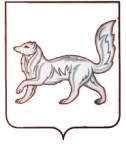 РОССИЙСКАЯ ФЕДЕРАЦИЯТУРУХАНСКИЙ РАЙОННЫЙ СОВЕТ ДЕПУТАТОВКРАСНОЯРСКОГО КРАЯРЕШЕНИЕ24.11.2017                                        с. Туруханск                                         № 14-232О внесении изменений и дополнений в решение Туруханского районного Совета депутатов от 21.12.2006 № 8-190 «Об утверждении Положения о публичных слушаниях в Туруханском районе»В целях приведения нормативных правовых актов Туруханского районного Совета депутатов в соответствие с действующим законодательством, руководствуясь статьями 32, 41 Устава муниципального образования Туруханский район, Туруханский районный Совет депутатов РЕШИЛ:1. Внести изменения и дополнения в приложение к решению Туруханского районного Совета депутатов от 21.12.2017 № 8-190 «Об утверждении Положения о публичных слушаниях в Туруханском районе»:	1.1. пункт 2 статьи 1 изложить в следующей редакции: «2. На публичные слушания должны выноситься:1) проект устава Туруханского района, а также проект решения о внесении изменений и дополнений в данный устав, кроме случаев, когда в устав Туруханского района вносятся изменения в форме точного воспроизведения положений Конституции Российской Федерации, федеральных законов, конституции (устава) или законов субъекта Российской Федерации в целях приведения устава Туруханского района в соответствие с этими нормативными правовыми актами;2) проект районного бюджета и отчет о его исполнении;2.1) проект стратегии социально-экономического развития Туруханского района;3) проекты правил землепользования и застройки, проекты планировки территорий и проекты межевания территорий, за исключением случаев, предусмотренных Градостроительным кодексом Российской Федерации, проекты правил благоустройства территорий, а также вопросы предоставления разрешений на условно разрешенный вид использования земельных участков и объектов капитального строительства, вопросы отклонения от предельных параметров разрешенного строительства, реконструкции объектов капитального строительства, вопросы изменения одного вида разрешенного использования земельных участков и объектов капитального строительства на другой вид такого использования при отсутствии утвержденных правил землепользования и застройки;4) вопросы о преобразовании Туруханского района, за исключением случаев, если в соответствии со статьей 13 Федерального закона от 06.10.2003 № 131-ФЗ «Об общих принципах организации местного самоуправления в Российской Федерации» для преобразования Туруханского района требуется получение согласия населения Туруханского района, выраженного путем голосования либо на сходах граждан.»;	1.2. пункт 5 статьи 6 изложить в следующей редакции:«5. Результаты публичных слушаний, включая мотивированное обоснование принятых решений, подлежат опубликованию в срок до семи дней с даты проведения публичных слушаний».2. Контроль за исполнением решения возложить на постоянную комиссию Туруханского районного Совета депутатов по местному самоуправлению, законности и правопорядку.3. Решение вступает в силу со дня официального опубликования в общественно-политической газете Туруханского района «Маяк Севера».ПредседательТуруханского районного Совета депутатовГлаваТуруханского района________________________________________________Ю.М. ТагировО.И. Шереметьев